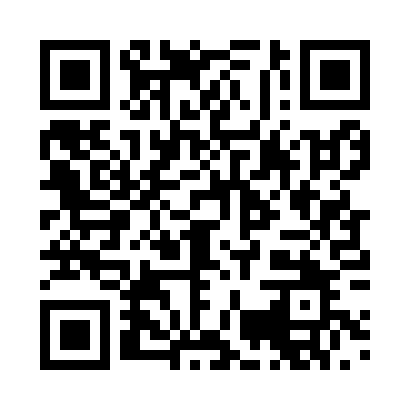 Prayer times for Battenfeld, GermanyWed 1 May 2024 - Fri 31 May 2024High Latitude Method: Angle Based RulePrayer Calculation Method: Muslim World LeagueAsar Calculation Method: ShafiPrayer times provided by https://www.salahtimes.comDateDayFajrSunriseDhuhrAsrMaghribIsha1Wed3:325:581:225:258:4811:042Thu3:285:561:225:268:4911:063Fri3:255:541:225:268:5111:104Sat3:215:531:225:278:5311:135Sun3:185:511:225:278:5411:166Mon3:145:491:225:288:5611:197Tue3:105:471:225:298:5711:228Wed3:085:461:225:298:5911:259Thu3:075:441:225:309:0011:2810Fri3:065:421:225:319:0211:2911Sat3:065:411:225:319:0311:3012Sun3:055:391:225:329:0511:3113Mon3:045:381:225:329:0611:3114Tue3:045:361:225:339:0811:3215Wed3:035:351:225:339:0911:3316Thu3:035:331:225:349:1111:3317Fri3:025:321:225:359:1211:3418Sat3:025:311:225:359:1411:3419Sun3:015:291:225:369:1511:3520Mon3:015:281:225:369:1611:3621Tue3:005:271:225:379:1811:3622Wed3:005:261:225:379:1911:3723Thu2:595:251:225:389:2011:3824Fri2:595:231:225:389:2211:3825Sat2:595:221:225:399:2311:3926Sun2:585:211:225:399:2411:3927Mon2:585:201:235:409:2511:4028Tue2:585:191:235:409:2711:4129Wed2:575:181:235:419:2811:4130Thu2:575:181:235:419:2911:4231Fri2:575:171:235:429:3011:42